Learning TargetsLearning TargetsIntroducing Proportional RelationshipsLesson 1: One of These Things Is Not Like the OthersI can use equivalent ratios to describe scaled copies of shapes.I know that two recipes will taste the same if the ingredients are in equivalent ratios.Lesson 2: Introducing Proportional Relationships with TablesI can use a table to reason about two quantities that are in a proportional relationship.I understand the terms proportional relationship and constant of proportionality.Lesson 3: More about Constant of ProportionalityI can find missing information in a proportional relationship using a table.I can find the constant of proportionality from information given in a table.Lesson 4: Proportional Relationships and EquationsI can write an equation of the form  to represent a proportional relationship described by a table or a story.I can write the the constant of proportionality as an entry in a table.Lesson 5: Two Equations for Each RelationshipI can find two constants of proportionality for a proportional relationship.I can write two equations representing a proportional relationship described by a table or story.Lesson 6: Using Equations to Solve ProblemsI can find missing information in a proportional relationship using the constant of proportionality.I can relate all parts of an equation like  to the situation it represents.Lesson 7: Comparing Relationships with TablesI can decide if a relationship represented by a table could be proportional and when it is definitely not proportional.Lesson 8: Comparing Relationships with EquationsI can decide if a relationship represented by an equation is proportional or not.Lesson 9: Solving Problems about Proportional RelationshipsI can ask questions about a situation to determine whether two quantities are in a proportional relationship.I can solve all kinds of problem involving proportional relationships.Lesson 10: Introducing Graphs of Proportional RelationshipsI know that the graph of a proportional relationship lies on a line through .Lesson 11: Interpreting Graphs of Proportional RelationshipsI can draw the graph of a proportional relationship given a single point on the graph (other than the origin).I can find the constant of proportionality from a graph.I understand the information given by graphs of proportional relationships that are made of up of points or a line.Lesson 12: Using Graphs to Compare RelationshipsI can compare two, related proportional relationships based on their graphs.I know that the steeper graph of two proportional relationships has a larger constant of proportionality.Lesson 13: Two Graphs for Each RelationshipI can interpret a graph of a proportional relationship using the situation.I can write an equation representing a proportional relationship from a graph.Lesson 14: Four RepresentationsI can make connections between the graphs, tables, and equations of a proportional relationship.I can use units to help me understand information about proportional relationships.Lesson 15: Using Water EfficientlyI can answer a question by representing a situation using proportional relationships.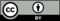 © CC BY Open Up Resources. Adaptations CC BY IM.